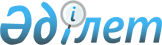 О создании военной кафедры в финансовой академии Министерства финансов Республики КазахстанПостановление Правительства Республики Казахстан от 3 марта 2018 года № 106.
      В соответствии с подпунктом 6) статьи 7 Закона Республики Казахстан от 7 января 2005 года " Об обороне и Вооруженных Силах Республики Казахстан" Правительство Республики Казахстан ПОСТАНОВЛЯЕТ:
      1. Создать в акционерном обществе "Финансовая академия" Министерства финансов Республики Казахстан военную кафедру в пределах средств и штатной численности учебного заведения.
      2. Министерству финансов Республики Казахстан совместно с Министерством обороны Республики Казахстан принять меры, вытекающие из настоящего постановления.
      3. Настоящее постановление вводится в действие со дня его подписания.
					© 2012. РГП на ПХВ «Институт законодательства и правовой информации Республики Казахстан» Министерства юстиции Республики Казахстан
				
      Премьер-Министр
Республики Казахстан 

Б. Сагинтаев
